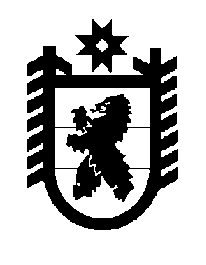 Российская Федерация Республика Карелия    ПРАВИТЕЛЬСТВО РЕСПУБЛИКИ КАРЕЛИЯРАСПОРЯЖЕНИЕот  14 сентября 2015 года № 573р-Пг. Петрозаводск В целях исполнения указания Президента Российской Федерации от 14 февраля 2012 года № Пр-362 о создании системы перевода в реальном режиме времени обращений граждан в устной форме по телефону, поступивших в Справочный телефонный узел Администрации Президента Российской Федерации, в справочные телефонные службы региональных или федеральных органов власти, в компетенцию которых входит решение поставленных в обращении вопросов:1. Создать сетевой справочный телефонный узел в Республике Карелия (далее – ССТУ). 2. Возложить на государственное бюджетное учреждение Республики Карелия «Многофункциональный центр предоставления государственных и муниципальных услуг Республики Карелия»:1) функции по установке, подключению и обслуживанию аппаратно-программного комплекса ССТУ и телефонных вызовов, поступающих в ССТУ;2) функции по техническому сопровождению специального программного обеспечения по проведению личного приема граждан и приема в режиме видео-конференц-связи, видеосвязи, аудиосвязи и иных видов связи. 3. Контроль за выполнением настоящего распоряжения возложить на Государственный комитет Республики Карелия по развитию информационно-коммуникационных технологий.           ГлаваРеспублики  Карелия                                                             А.П. Худилайнен